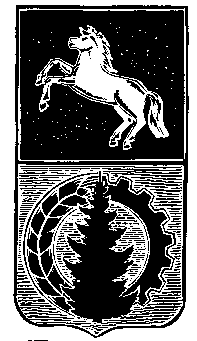 АДМИНИСТРАЦИЯ АСИНОВСКОГО РАЙОНАРАСПОРЯЖЕНИЕ  30.05.2016                                                          			                            № 316г. АсиноО проведении публичных слушаний по  проекту планировки территории и проекту межевания территории для строительства линейного объекта «Газопровод – отвод и ГРС в районе г. Асино Томской области».          Руководствуясь статьей  46  Градостроительного кодекса Российской Федерации, статьей 20 Правил землепользования и застройки муниципального образования «Асиновское городское поселение», утвержденных решением Думы Асиновского района от 24.10.2012 № 193, Положением «О публичных слушаниях в Асиновском районе», утвержденным решением Думы Асиновского района от 29.12.2005 № 37, решением Думы Асиновского района от 24.12.2015 № 30«О принятии полномочий»            1. Провести публичные слушания на территории Асиновского городского поселения по  проекту планировки территории и проекту межевания территории для строительства линейного объекта «Газопровод – отвод и ГРС в районе г. Асино Томской области».        2. Проведение публичных слушаний назначить на 05.07.2016 в 17-00 часов в актовом зале здания администрации Асиновского района по адресу: г. Асино, ул. имени Ленина, 40.         3. Ответственность за организационно-техническое обеспечение публичных слушаний возложить на председателя комиссии по землепользованию и застройке территории Асиновского городского поселения  А.А. Юрченко.        4. Секретариату комиссии по землепользованию и застройке:        1) обеспечить прием предложений и замечаний, заявлений от желающих выступить на публичных слушаниях, в соответствии с порядком, установленным Положением «О публичных слушаниях в Асиновском районе», утвержденным решением Думы Асиновского района от 29.12.2005 № 37.         2) обеспечить публикацию настоящего распоряжения и материалов, содержащих сведения о предмете публичных слушаний в средствах массовой информации  и размещение на официальном сайте муниципального образования «Асиновский район» в информационно-телекоммуникационной сети «Интернет».        5. Контроль за исполнением настоящего распоряжения возложить на Первого заместителя Главы администрации Асиновского района по обеспечению жизнедеятельности и безопасности А.А. Юрченко.Глава Асиновского района				                                                А.Е. Ханыгов